Prison Rule 1 – Designation of Officers as Prison OfficersContents1	Purpose	32	Scope	33	Designation of officers	34	Relevant instruments and other documents	34.1	Legislation	35	Schedule	36	Schedule 1 – Officers designated as prison officers	46.1	Designation of officers	46.2	Positions with custodial functions	47	Positions with custodial functions	57.1	Prison based staff	57.2	Non-prison based staff	5PurposeTo establish rules for the designation of officers as prison officers.ScopeThis Rule applies to all prisons.This Rule applies to all persons employed by the Department of Justice (the Department), and to all contract workers authorised by the Chief Executive Officer in accordance with s 15I (1) Prisons Act 1981 to perform a function.Designation of officersFor the purposes of s 3 of the Prisons Act 1981, persons appointed or deemed to have been appointed under section 6 to the offices listed in Schedule 1 are designated as and deemed to be prison officers.Relevant instruments and other documentsLegislationPrisons Act 1981ScheduleSchedule 1 – Officers designated as prison officersSchedule 1 – Officers designated as prison officersDesignation of officersIn accordance with Prison Rule 1 – Designation of Officers as Prison Officers, this Schedule lists those persons appointed or deemed to be appointed under section 6 of the Prisons Act 1981 as prison officers.This Schedule applies to any officer in any position listed herein, whether undertaking the duties of such a position on a full time, part time, casual, or acting basis.An occupant of any position designated as a prison officer in accordance with this Schedule shall comply with the requirements of the Prison Induction – Designated prison officer program, as may be varied from time to time. Additional training requirements may be identified on an individual basis. Compliance with the requirements of the Prison Induction – Designated prison officer program does not affect any requirement to complete Corporate Induction.Positions with custodial functionsAn occupant of any position with custodial functions, as listed below, by their inclusion in this instrument, has any power or may undertake any duty of a prison officer, as permitted by the Prisons Act 1981 and Prisons Regulations 1982. An occupant of any position with custodial functions shall ensure that they are fully conversant and compliant with the Prisons Act 1981, Prisons Regulations 1982, and any other rules, policies, instructions, orders, or procedures applicable to their duties.An occupant of any position with custodial functions should only undertake tasks for which they have completed training.Positions with custodial functionsPrison based staffSuperintendentDeputy SuperintendentPrison OfficerSenior OfficerPrincipal OfficerAssistant Senior Officer Non-prison based staffDirector, Integrity and AccountabilityAssistant Director, Integrity and AccountabilityPrincipal Investigator, Integrity and AccountabilitySenior Investigator, Integrity and AccountabilitySenior Investigative Analyst, Integrity and AccountabilityInvestigator, Integrity and AccountabilityDocument version historyRule made by the Chief Executive Officer pursuant to section 35 of the Prisons Act 1981Rule made by the Chief Executive Officer pursuant to section 35 of the Prisons Act 1981Rule made by the Chief Executive Officer pursuant to section 35 of the Prisons Act 1981Rule made by the Chief Executive Officer pursuant to section 35 of the Prisons Act 1981Rule made by the Chief Executive Officer pursuant to section 35 of the Prisons Act 1981Rule made by the Chief Executive Officer pursuant to section 35 of the Prisons Act 1981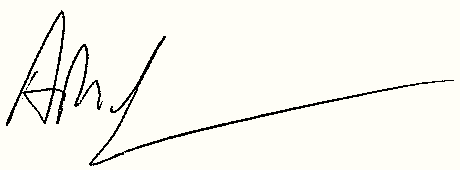 23 October 201923 October 201923 October 2019Adam TomisonDirector GeneralSignatureSignatureDateRule approved by the Minister for Corrective Services pursuant to section 35 of the Prisons Act 1981Rule approved by the Minister for Corrective Services pursuant to section 35 of the Prisons Act 1981Rule approved by the Minister for Corrective Services pursuant to section 35 of the Prisons Act 1981Rule approved by the Minister for Corrective Services pursuant to section 35 of the Prisons Act 1981Rule approved by the Minister for Corrective Services pursuant to section 35 of the Prisons Act 1981Rule approved by the Minister for Corrective Services pursuant to section 35 of the Prisons Act 1981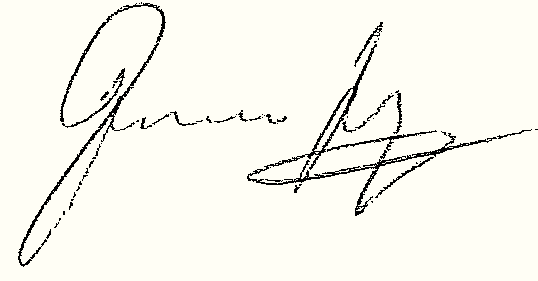 27 December 201927 December 201927 December 2019Hon. Francis Logan MLAMinister for Corrective ServicesSignatureSignatureDateVersion 1.0 approved25 November 2015Current version2.0Current version approved27 December 2019Current version effective16 April 2020Document referenceAD2019/137092Version noPrimary author(s)Description of versionDate completed1.0Operating Standards and ProceduresApproved by the Commissioner and Minister25 November 20151.1Operating Standards and ProceduresSchedule 1 amended in accordance with the new Department of Justice organisational structure9 September 20191.2Operating Standards and ProceduresAmended to include Professional Standards positions17 October 20192.0Operating Standards and ProceduresAmendments to Schedule 1 approved by the Minister27 December 2019